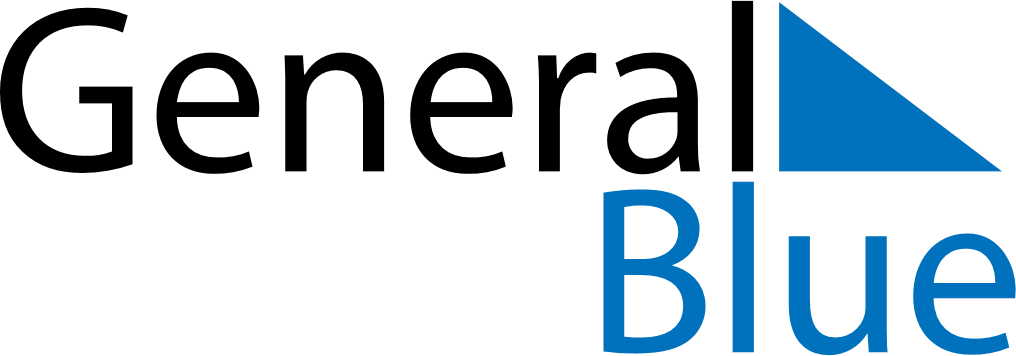 January 1714January 1714January 1714January 1714January 1714SundayMondayTuesdayWednesdayThursdayFridaySaturday12345678910111213141516171819202122232425262728293031